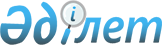 Об упорядочении проектирования и строительства объектов, осуществляемых за счет государственных валютных средств и инвестиционных кредитов, предоставляемых Республике Казахстан, или под гарантии Республики Казахстан
					
			Утративший силу
			
			
		
					Постановление Правительства Республики Казахстан от 14 декабря 1995 г. N 1726. Утратило силу - постановлением Правительства РК от 3 июля 1997 г. N 1056. ~P971056



          В целях повышения эффективности использования государственных
валютных средств и инвестиционных кредитов, направляемых на
проектирование и строительство объектов в республике, Правительство
Республики Казахстан постановляет:




          1. Считать обязательным проведение подрядных конкурсов и торгов
(тендеров) с участием иностранных фирм и отечественных проектных и
строительных организаций для выбора генерального подрядчика по
реализации на территории Республики Казахстан инвестиционных
проектов, осуществляемых за счет государственных валютных средств и
инвестиционных кредитов, предоставляемых Республике Казахстан, или
под гарантии Республики Казахстан.




          2. В случаях, если по результатам подрядных конкурсов и торгов
(тендеров) генеральным подрядчиком определяется иностранная фирма,
предусматривать в контрактах максимальное использование
изготовляемых в Казахстане материалов и конструкций, а также
выполнение казахстанскими организациями на субподряде не менее 30
процентов объема работ и услуг от общего объема проектирования и
строительства.




          3. Расчеты с казахстанскими организациями, выигравшими
подрядные конкурсы и торги (тендеры) или выполняющими работы на
субподряде у иностранных фирм, осуществляются в соответствии с
действующим законодательством Республики Казахстан.




          4. Комитету по использованию иностранного капитала при
Министерстве финансов Республики Казахстан совместно с Министерством
строительства, жилья и застройки территорий Республики Казахстан,
другими заинтересованными министерствами и ведомствами в месячный
срок внести в Правительство Республики Казахстан предложение о




порядке регистрации контрактов на строительство объектов,
осуществляемых за счет государственных валютных средств и
инвестиционных кредитов, предоставляемых Республике Казахстан, или
под гарантии Республики Казахстан.

     Первый заместитель
      Премьер-Министра
    Республики Казахстан

      
      


					© 2012. РГП на ПХВ «Институт законодательства и правовой информации Республики Казахстан» Министерства юстиции Республики Казахстан
				